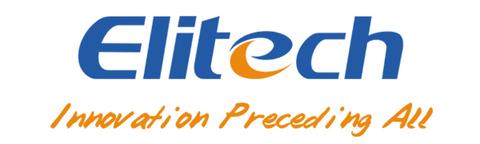 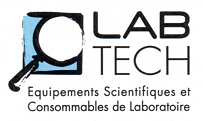 Mini temperature and humidity data loggerElitech – Tlog 100 HElitech Tlog 100H temperature and relative humidity data logger is mainly used to monitor the temperature and humidity of medicine during storage and transportation. It visualizes every segment in the supply chain of drugs.Main features :Safe and Secure: The software is FDA certified.High-Precision: Sensor Imported Sensirion sensors with precise original calibration.Nanoscale Packaging Technology: PTFE membrane adopted for protecting the sensor from contamination by liquids and dust while ensuring sensor performance.Brand New Air Chamber Design: Air flow based air chamber allows for the best possible thermal coupling to the environment and rapid sensing of the actual ambient temperature.Button Sunken: Elimination of misoperation caused by cargo jolts during transportation.Multiple Scenario Application: Data transmission by USB and Bluetooth to meet different operation needs.Suitable for various environmental demands including incubator, cool cabinets, cryogenic refrigerator, dry ice and liquid nitrogen.Technical specification :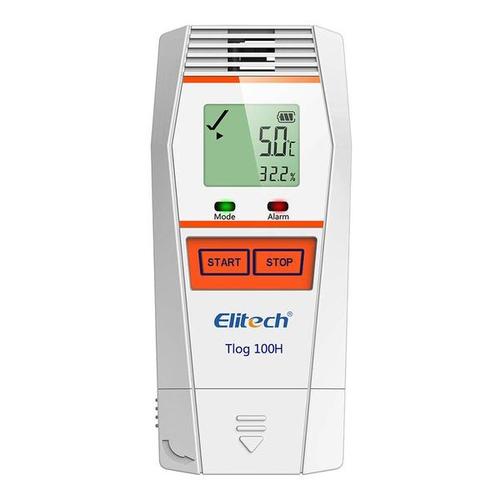 Sensors type : Temperature and humidity, internal.Température range : -30 to +70°C.Temperature precison : +/- 0.3°C.Température resolution : +/-0.1°C.Relative humidity range : 0 to 100%.Relative humidity precision: +/- 3°.Relative humidity resolution : +/-0.1%.LCD display.Memory : 32000 points.Alarm : 5 limits for temperature and 2 for relative humidity.Logging interval: from 10sec to  24h.Logging duration : Until 6 months.Dimensions (LxHxD in cm) : 11,5x4,7x1,62.Weight : Approx. 70gr.Protection level : IP65.Automatic report edition : PDF format.Connection to PC through USB 2.0 port or Bluetooth.Battery : type CR2450 ; 3V.Delivered with « Elitech Log » software : Free download.